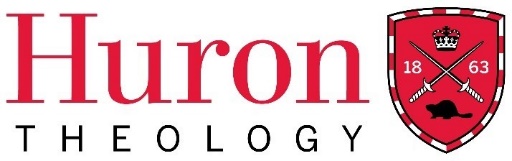 Church History 5104A The Early Church to the Late Middle AgesFall 2021Course InformationChurch History 5014A: The Early Church to the Late Middle AgesWednesdays, 2:30-5:20Room W104Instructor: 		Dr. Stephen McClatchieContact Information: 	smcclatchie@huron.uwo.ca Office Location: 	A320A Office Hours: 		Fridays, 1:30-3:00 p.m. – in person or on Zoom https://westernuniversity.zoom.us/j/91815447321 Meeting ID: 918 1544 7321Course DescriptionThe course will trace the social, cultural, political, spiritual, and theological history of the Christian Church from its apostolic beginnings to the early sixteenth century, just before Luther sets in motion the events that led to the various ecclesial reformations of that century. The material will be addressed largely through lectures, class discussion, and assigned reading. Course Learning OutcomesUpon successful completion of this course, a student should be able to:Demonstrate an understanding of the origin, expansion, and development of the Christian Church; its doctrines and conflicts; and its relationship to the wider world from its origins to the early 16th century;Identify and explain the significance of key historical figures in church history (lay and ordained leaders, emperors and monarchs, theologians etc.);Explain the origin and impact of the principal heresies and heretical movements condemned by the Church; Identify the conditions and problems in the Church that led to the reformations of the 16th century; Draw connections between selected aspects of church history (such as forms of catechesis, piety, and devotion; anti-Semitism; the Crusades) and contemporary practices and issues; Understand the difference between and interrelationship of church history and theology; Demonstrate an ability to read, interpret, and assess historical documents and sources;Articulate the relevance of historical study to contemporary issues.Textbooks and Course MaterialsBettenson, Henry and Chris Maunder. Documents of the Christian Church. 4th ed. Oxford: Oxford University Press, 2011. [Will also be required for 5106B/2127G in Winter Term.]Chadwick, Henry. The Early Church. Rev. ed. London: Penguin Books, 1993.Madigan, Kevin. Medieval Christianity : A New History. New Haven & London: Yale University Press, 2015.These texts are available at the Western Bookstore. All are available as e-books as well. A word about the textbooks and assigned reading: There is a lot of reading in this course. Do your best to keep up! We will read most of Chadwick’s The Early Church and all of Madigan’s Medieval Christianity. Chadwick’s book, in particular, is difficult because he assumes a certain amount of historical knowledge by the reader, which allows him to take some chronological liberties; it’s easy to get confused so don’t be discouraged. It is also very detailed. I will work hard in the lectures to indicate what is important. Madigan’s book is more straight forward.The Bettenson & Maunder book is a collection of primary sources that should be read to supplement the primary texts. Many of the important documents referred to in Chadwick and Madigan will be found, usually in excerpt, in it.Tentative Class Schedule/SyllabusMethods of Evaluation:Summary:10%	Document Study #1				Due 29 September15%	Heresy Assignment				Due 20 October10% 	Document Study #2				Due 17 November20%	Medieval Piety Presentation Assignment	Due 8 December in class30%	Take-Home Final Examination			Due Monday, 13 December by 9:00 a.m.15%	Attendance and Participation			OngoingUnless otherwise noted, all assignments are to be submitted through OWL by 11:59 p.m. on the date that they are due.Document Studies: on documents from Bettenson & MaunderLength: 	500 words each (2 pages, double-spaced)Due:	29 September 2021 & 17 November 2021Weight: 	20% of final grade (10% each)Instructions: For each document study, choose one document from the appropriate list below and write a brief summary of its significance, considering (as appropriate) the following:When, why, and by whom it was written;What is the problem (historical, political, theological, ecclesial, social etc.) addressed by the document;Why did it matter? Does it still? Heresy AssignmentDue	20 October 2020Length:	1000-1500 words (4-6 pages, double-spaced)Weight: 	15% of final gradeThe objective of the assignment is for you to attain an understanding of the major heresies afflicting the Church in the 4th and 5th centuries AD and to reflect on their continuing impact on the Church today. It is in two parts.Instructions: Part 1: for each heresy in the table below, write a brief definition (2-3 sentences or bullet points) that outlines the issue and notes the orthodox teaching of the Church (1-1½ pages; point form is fine). Part 2: pick ONE heresy and write about it in more detail (in addition the brief definition), including a consideration of how it continues to affect the Church today. Your answer should be in sentence form. If you wish, your paper may take the form of a sermon.Medieval Piety Presentation (with notes)Due: 	In class, 8 DecemberLength:	10 minutes, maximumWeight: 	20% of final gradeInstructions: an in-class presentation on an example of medieval devotion or piety such a prayer, a local cultus, a sermon, a cathedral, a stained-glass window, a painting, a sculpture, a piece of music, etc. The possibilities are endless! Points to consider in preparing your presentation include (but are not limited to):Full information about your choice (creator, date, current location if an artefact etc.);Its use: how, when, by whom etc.;How it relates to wider trends in medieval piety;What, if any, relevance it has todayWhy you chose it.The presentation may not exceed 10 minutes. Your notes or PowerPoint presentation must be submitted immediately afterwards. Please include the text or image or a link to a recording in your notes. Before you start working , please confirm your choice with the instructor.Take-home Final Examination: on all assigned readings and lectures Due:	Monday, 13 December, by 9:00 a.m.Format:	short essays on selected topics	Weight: 	30% of final gradeNote: The examination will be distributed in class on 8 DecemberAttendance and Participation: an assessment of your attendance in class and over-all participation in the course. More than two absences will result in a grade of zero out of ten, leaving only five points remaining for a participation grade.Weight: 15% of final gradeBy “over-all participation in the course,” is meant participating in class discussions, demonstrating that you have done the readings, asking appropriate questions in class, and seeking guidance from me if help is needed.Appendix to Course Outlines: Faculty of Theology Academic Policies & Regulations 2021–2022Prerequisite and Antirequisite InformationStudents are responsible for ensuring that they have successfully completed all course prerequisites and that they have not completed any course antirequisites. Unless you have either the requisites for this course or written special permission from your Dean and the Instructor to enroll in it, you may be removed from this course and it will be deleted from your record. This decision may not be appealed. You will receive no adjustment to your fees in the event that you are dropped from a course for failing to have the necessary prerequisites.Student Code of ConductMembership in the community of Huron University College and Western University implies acceptance by every student of the principle of respect for the rights, responsibilities, dignity and well-being of others and a readiness to support an environment conducive to the intellectual and personal growth of all who study, work, and live within it. Upon registration, students assume the responsibilities that such registration entails. While in the physical or online classroom, students are expected to behave in a manner that supports the learning environment of others. Please review the Student Code of Conduct at: https://huronatwestern.ca/sites/default/files/Res%20Life/Student%20Code%20of%20Conduct%20-%20Revised%20September%202019.pdf.Attendance Regulations for ExaminationsA student is entitled to be examined in courses in which registration is maintained, subject to the following limitations:A student may be debarred from writing the final examination for failure to maintain satisfactory academic standing throughout the year.Any student who, in the opinion of the instructor, is absent too frequently from class or laboratory periods in any course will be reported to the Dean of the Faculty offering the course (after due warning has been given). On the recommendation of the Department concerned, and with the permission of the Dean of that Faculty, the student will be debarred from taking the regular examination in the course. The Dean of the Faculty offering the course will communicate that decision to the Dean of the Faculty of registration.Review the policy on Attendance Regulations for Examinations here: https://www.uwo.ca/univsec/pdf/academic_policies/exam/attendance.pdf.Statement on Academic OffencesScholastic offences are taken seriously and students are directed to read the appropriate policy, specifically, the definition of what constitutes a Scholastic Offence, at the following website: https://www.uwo.ca/univsec/pdf/academic_policies/appeals/scholastic_discipline_undergrad.pdf. The appeals process is also outlined in this policy as well as more generally at the following website: https://www.uwo.ca/univsec/pdf/academic_policies/appeals/appealsundergrad.pdf. Turnitin.comAll required papers may be subject to submission for textual similarity review to the commercial plagiarism detection software under license to the University for the detection of plagiarism. All papers submitted for such checking will be included as source documents in the reference database for the purpose of detecting plagiarism of papers subsequently submitted to the system. Use of the service is subject to the licensing agreement, currently between The University of Western Ontario and Turnitin.com (http://www.turnitin.com).Statement on Use of Electronic DevicesIt is not appropriate to use electronic devices (such as, but not limited to, laptops, cell phones) in the classroom for non-classroom activities. Such activity is disruptive and distracting to other students and to the instructor, and can inhibit learning. Students are expected to respect the classroom environment and to refrain from inappropriate use of technology and other electronic devices in class.Statement on the Recording of Class ActivitiesStudents may not record or distribute any class activity, including conversations during office hours, without written permission from the instructor, except as necessary as part of approved accommodations for students with disabilities. Any approved recordings may only be used for the student’s own private use.Statement on Use of Personal Response Systems (“Clickers”)Personal Response Systems (“clickers”) may be used in some classes.  If clickers are to be used in a class, it is the responsibility of the student to ensure that the device is activated and functional.  Students must see their instructor if they have any concerns about whether the clicker is malfunctioning.  Students must use only their own clicker. If clicker records are used to compute a portion of the course grade:the use of somebody else’s clicker in class constitutes a scholastic offencethe possession of a clicker belonging to another student will be interpreted as an attempt to commit a scholastic offence.Academic Consideration for Missed Work: Medical or Non-Medical Absences & AccommodationMDiv and MTS students who are seeking academic consideration for missed work during the semester must consult with the Dean’s Office. MDiv and MTS students are excluded from using the Self Reported Absence option as that is restricted to bachelor-level students. Students may request academic consideration on medical grounds by contacting the Dean of Theology office at srice@huron.uwo.ca. To protect student privacy, details of the medical accommodation need only be disclosed to the Dean, who will communicate to the instructor(s) the necessary accommodation. Instructors may not request medical or other documentation from students. The Dean may require medical or other documentation, and the student may be required to complete the Student Medical Certificate, available online athttps://www.uwo.ca/univsec/pdf/academic_policies/appeals/medicalform.pdf. Following a determination of accommodation, the Dean will contact the instructor(s) and the student who will then arrange a new deadline for missed work. Students seeking academic consideration for a non-medical absence (e.g. varsity sports, religious, compassionate, or bereavement) may be required to provide appropriate documentation to the Dean’s Office. All consideration requests must be directed to the Dean’s Office with notice also given to the instructor. All students pursuing academic consideration, regardless of type, must contact their instructors no less than 24 hours following the end of the period of absence to clarify how they will be expected to fulfill the academic responsibilities missed during their absence. Students are reminded that they should consider carefully the implications of postponing tests or midterm exams or delaying submission of work, and are encouraged to make appropriate decisions based on their specific circumstances.Students who have conditions for which academic accommodation is appropriate, such as disabilities or ongoing or chronic health conditions, should work with Accessible Education Services to determine appropriate forms of accommodation. Further details concerning policies and procedures may be found at: http://academicsupport.uwo.ca/.Please review the full policy on Academic Consideration for medical and non-medical absence at: https://www.uwo.ca/univsec/pdf/academic_policies/appeals/accommodation_illness.pdf. Consult the Dean’s Office for any further questions or information. Support ServicesFor advice on course selections, degree requirements, and for assistance with requests for medical accommodation (see above), students should contact Sandra Rice in the Dean’s Office at srice@huron.uwo.ca.  Your Faculty Advisor is also able to answer questions about your program and to assist with any concerns about academic matters. Contact them for a conversation whenever you need.If you think that you are too far behind to catch up or that your workload is not manageable, you should consult with the Dean. If you are considering reducing your workload by dropping one or more courses, this must be done by the appropriate deadlines. Please review the list of official Sessional Dates on the Academic Calendar, available here: http://www.westerncalendar.uwo.ca/SessionalDates.cfm.You should consult with your course instructor and the Dean, who can help you consider alternatives to dropping one or more courses. Note that dropping a course may affect your full-time status and therefore have implications for OSAP and/or Scholarship/Bursary eligibility.An outline of the range of services offered to Huron students is found on the Huron website at: https://huronatwestern.ca/student-life/student-services/.Huron Student Support Services: https://huronatwestern.ca/student-life/student-services/  Office of the Registrar: https://registrar.uwo.ca/   Student Quick Reference Guide: https://huronatwestern.ca/student-life/student-services/#1  Learning Development and Success: https://www.uwo.ca/sdc/learning/ Accessible Education: http://academicsupport.uwo.ca/   Western USC: http://westernusc.ca/your-services/#studentservices  Mental Health & Wellness Support at Huron and Western University students may encounter setbacks from time to time that can impact academic performance. Huron offers a variety of services that are here to support your success and wellbeing. Please visit https://huronatwestern.ca/student-life-campus/student-services/wellness-safety for more information or contact staff directly:Wellness Services: huronwellness@huron.uwo.ca Community Safety Office: safety@huron.uwo.ca Chaplaincy: gthorne@huron.uwo.ca  Additional supports for Health and Wellness may be found and accessed at Western through https://www.uwo.ca/health/.128 September15 SeptemberThe Building of Christendom (to 5th century)Roman, Greek, and Jewish ContextsBeginnings of ChristianityEncounters with the Empire: Persecution, Conversion, Apologetics ConstantineChadwick, Early Church: chapters 1, 3, 7Bettenson & Maunder: Part I, Section I: I, III322 SeptemberThe Ante-Nicene Church (to 325 AD)Church OrderOrthodoxy and GnosticismEarly Christian Writers Chadwick, Early Church: chapters 2, 4, 5Bettenson & Maunder: Part I, Section I: II; Section III; Section VII4529 September6 OctoberDocument Study #1 due 29 SeptemberCreeds, Councils, and Conflict (352-451 AD) The Arian Controversy and the Council of NicaeaAftermath and Continued ConflictThe Nestorian Controversy and the Council of ChalcedonQuestions of Heresy and Orthodoxy Chadwick, Early Church: chapters 6, 8, 9-11, 14 (to p. 205)Bettenson & Maunder: Part I, Section IV: I-IV, VII; Section V613 OctoberThe Church in the East after Chalcedon (451 AD to 1054 AD)Aftermath of ChalcedonSaint John ChrysostomIconoclasmGreat SchismChadwick, Early Church: chapter 14 (p. 205-end)Bettenson & Maunder: Part II, Section I720 OctoberHeresy Assignment due 20 OctoberThe Latin Church Before and After Chalcedon (4th-5th centuries)Church-State RelationsRise of the PapacySaints Ambrose, Augustine, JeromeDonatist SchismPelagian ControversyConversion of the West & the Frankish KingdomCeltic ChristianityChadwick, Early Church: chapter 15Madigan, Medieval Christianity: chapter 28**927 October**10 NovemberEarly Medieval Christianity (6th-11th centuries)MonasticismGregory the GreatAnglo-Saxon MissionCharlemagne11th & 12th century ReformGregory VII & the Investiture ControversyIslam and CrusadeMadigan, Medieval Christianity: chapters 3-4, 8-9Bettenson & Maunder: Part II, Section II: II-V; Section VI: I, III a, b, d** No class on 3 November (Fall Reading Week) **** No class on 3 November (Fall Reading Week) **** No class on 3 November (Fall Reading Week) **101117 November 24 NovemberDocument Study #2 due 17 NovemberHigh and Late Medieval Christianity (12th-early 16th centuries)Monks, Nuns, & FriarsScholasticism & the UniversityPapal MonarchyPopes & CouncilsChristians & JewsHeresy & HereticsMadigan, Medieval Christianity: chapters 6-7, 10-14, 17-20Bettenson & Maunder: Part II, Section II: VI, VII; Sections III, IV, V, VII: XI121 DecemberMedieval Devotion: Mary, Saints, Relics, PilgrimageParochial LifeLiturgy & SacramentsCatechesisDevotion & PietyPilgrimageMysticismMadigan, Medieval Christianity: chapters 5, 15-16, 21138 DecemberStudent presentations in classMedieval Piety PresentationsDocument Study #1 (due 29 September)Document Study #2 (due 17 November)Justin, Apology [pp. 70-71]Irenaeus, Adversus haereses  [pp. 72-74]The Didache [pp. 68-70] Cyprian, De catholicae ecclesiae unitate [pp. 76-8]Gregory VII’s Letter to the Bishop of Metz [109-16]The Bull Unum Sanctam [120-2]S. Anselm on the Atonement [146-7]S. Thomas Aquinas on the Incarnation [149-53]Heresies of the Person of ChristHeresies of the Church and Christian LivingArianismDocetism (and Apollinarianism)NestorianismEutychianism AdoptionismMonothelitism MarcionismDonatismPelagianism Gnosticism